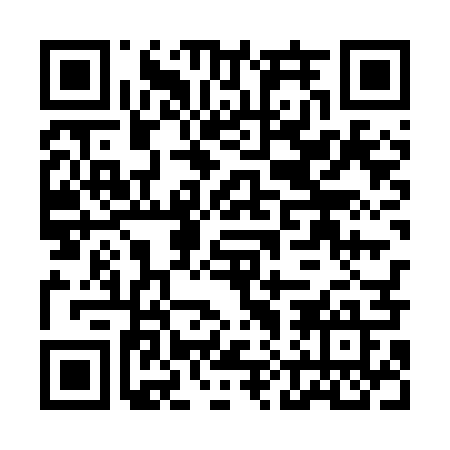 Ramadan times for Storkowo Dolne, PolandMon 11 Mar 2024 - Wed 10 Apr 2024High Latitude Method: Angle Based RulePrayer Calculation Method: Muslim World LeagueAsar Calculation Method: HanafiPrayer times provided by https://www.salahtimes.comDateDayFajrSuhurSunriseDhuhrAsrIftarMaghribIsha11Mon4:244:246:2112:083:575:555:557:4512Tue4:224:226:1912:073:595:575:577:4713Wed4:194:196:1612:074:005:595:597:4914Thu4:164:166:1412:074:026:016:017:5115Fri4:144:146:1212:074:036:036:037:5416Sat4:114:116:0912:064:056:056:057:5617Sun4:084:086:0712:064:066:066:067:5818Mon4:064:066:0412:064:086:086:088:0019Tue4:034:036:0212:054:096:106:108:0220Wed4:004:005:5912:054:116:126:128:0421Thu3:573:575:5712:054:126:146:148:0622Fri3:543:545:5512:054:146:166:168:0923Sat3:523:525:5212:044:156:176:178:1124Sun3:493:495:5012:044:176:196:198:1325Mon3:463:465:4712:044:186:216:218:1526Tue3:433:435:4512:034:196:236:238:1727Wed3:403:405:4212:034:216:256:258:2028Thu3:373:375:4012:034:226:276:278:2229Fri3:343:345:3812:024:246:286:288:2430Sat3:313:315:3512:024:256:306:308:2731Sun4:284:286:331:025:267:327:329:291Mon4:254:256:301:025:287:347:349:322Tue4:224:226:281:015:297:367:369:343Wed4:194:196:251:015:307:377:379:364Thu4:154:156:231:015:327:397:399:395Fri4:124:126:211:005:337:417:419:426Sat4:094:096:181:005:347:437:439:447Sun4:064:066:161:005:367:457:459:478Mon4:034:036:141:005:377:477:479:499Tue3:593:596:1112:595:387:487:489:5210Wed3:563:566:0912:595:397:507:509:55